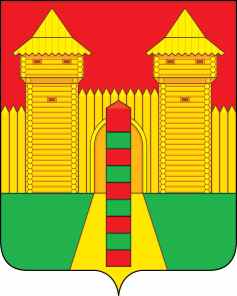 АДМИНИСТРАЦИЯ  МУНИЦИПАЛЬНОГО  ОБРАЗОВАНИЯ «ШУМЯЧСКИЙ  РАЙОН» СМОЛЕНСКОЙ  ОБЛАСТИРАСПОРЯЖЕНИЕот 15.06.2023г. № 148-р           п. ШумячиВ соответствии со статьей 28 Устава муниципального образования «Шумячский район» Смоленской области1. Внести в Шумячский районный Совет депутатов проект решения «О перечне передаваемых  в собственность муниципального образования  «Шумячский район» Смоленской области объектов, относящихся к  государственной собственности Смоленской области» 2. Назначить начальника отдела экономики и комплексного развития Старовойтова Юрия Александровича официальным представителем при рассмотрении Шумячским районным Советом депутатов проекта решения «О перечне передаваемых  в собственность муниципального образования  «Шумячский район» Смоленской области объектов, относящихся к  государственной собственности Смоленской области». Глава муниципального образования«Шумячский район» Смоленской области                                        А.Н. ВасильевО внесении в Шумячский районный Совет депутатов проекта решения  «О перечне передаваемых в собственность муниципального образования «Шумячский район»  Смоленской области объектов, относящихся к  государственной собственности Смоленской области»